Об утверждении муниципальной программы «Развитие культуры Городского округа «Жатай» на 2020-2022годы»В соответствии с  пунктами 16, 17, 17.1, 18, 20, 34 статьи 16 Федерального закона от 06.10.2003 № 131-ФЗ «Об общих принципах организации местного самоуправления в Российской Федерации», на основании постановления Главы Окружной Администрации ГО «Жатай» от 16.09.2016 N170 «Об утверждении Методических рекомендаций по разработке муниципальных программ ГО «Жатай» и в целях создания и обеспечения необходимых условий для развития культуры на территории Городского округа «Жатай»:Утвердить прилагаемую муниципальную программу «Развитие культуры Городского округа «Жатай» на 2020-2022 годы»;Финансово-экономическому управлению Окружной Администрации ГО «Жатай» обеспечить финансирование программных мероприятий в пределах бюджетных ассигнований, предусмотренных на их реализацию;Настоящее Постановление вступает в силу со дня его официального опубликования, но не ранее 01.01.2020г;Контроль исполнения настоящего постановления возложить на заместителя Главы Окружной Администрации ГО «Жатай» по социальным вопросам Брензелееву Е.Н. Глава						 Исаева Е.Н.Приложение к Постановлению Окружной Администрации ГО «Жатай»от «18» ноября 2019 г.№ 83-гМУНИЦИПАЛЬНАЯ ПРОГРАММА «Развитие культуры Городского округа «Жатай» на 2020-2022 годы»Жатай - 2019 г.ПАСПОРТ МУНИЦИПАЛЬНОЙ  ПРОГРАММЫ «РАЗВИТИЕ КУЛЬТУРЫ ГОРОДСКОГО ОКРУГА «ЖАТАЙ» на 2020-2022гг.»Муниципальная программа «Развитие культуры  Городского округа «Жатай» на 2020-2022 годы»1. Нормативно-правовое обеспечениеКонституция Российской Федерации;Закон Российской Федерации от 07.02.1992 № 2300-1 «О защите прав потребителей»;Закон Российской Федерации от 09.10.1992 № 3612-1 «Основы законодательства Российской Федерации о культуре»;Федеральный закон от 29.12.1994  №78-ФЗ  «О библиотечном деле»; Федеральный закон от 26.05.1996 №54-ФЗ «О музейном фонде Российской Федерации и музеях в Российской Федерации»; Федеральный закон от 25.06.2002 №73-ФЗ «Об объектах культурного наследия (памятниках истории и культуры) народов Российской Федерации»; Федеральный закон от 06.01.1999 №7-ФЗ «О народных художественных промыслах»;Федеральный закон от 24.11.1995 № 181-ФЗ «О социальной защите инвалидов в Российской Федерации»;Федеральный закон от 12.01.1996 № 7-ФЗ «О некоммерческих организациях»;Федеральный закон от 06.10.2003 № 131-ФЗ «Об общих принципах организации местного самоуправления в Российской Федерации»; Федеральный закон от 27.07.2006 № 149-ФЗ «Об информации, информационных технологиях и о защите информации»;Федеральный закон от 08.05.2010 № 83-ФЗ «О внесении изменений в отдельные законодательные акты Российской Федерации в связи с совершенствованием правового положения государственных (муниципальных) учреждений»;Федеральный закон от 27.07.2010 № 210-ФЗ «Об организации представления государственных и муниципальных услуг»;Федеральный закон от 29.12.2010 № 436-ФЗ «О защите детей от информации, причиняющей вред их здоровью и развитию»;Указ Президента Российской Федерации от 24.12.2014 № 808 «Об утверждении Основ государственной культурной политики»;Указ Президента Российской Федерации от 07.05.2018 № 204 «О национальных целях и стратегических задачах развития Российской Федерации на период до 2024 года»;Указ Президента Российской Федерации от 07.05.2012 №601 «Об основных направлениях совершенствования системы государственного управления»;Концепция долгосрочного социально-экономического развития Российской Федерации на период до 2020 года, утвержденная распоряжением Правительства Российской Федерации от 17.11.2008 № 1662-р;Стратегия инновационного развития Российской Федерации на период до 2020 года, утвержденная распоряжением Правительства Российской Федерации от 08.12.2011 № 2227-р;Государственная программа «Развитие культуры и туризма», утвержденная постановлением Правительства Российской Федерации от 15.04.2014 №317; Распоряжение Правительства Российской Федерации от 28.12.2009 № 2094-р «О Стратегии социально-экономического развития Дальнего Востока и Байкальского региона на период до 2025 года»;Распоряжение Правительства Российской Федерации от 29.02.2016 № 326-р «Об утверждении Стратегии государственной культурной политики на период до 2030 года»;Приказ Министерства культуры Российской Федерации от 01.09.2011 № 906 «О нормативах штатной численности работников государственных и муниципальных учреждений культурно-досугового типа и библиотек»;Конституция (Основной Закон) Республики Саха (Якутия);Закон Республики Саха (Якутия) от 14.04.2010 822-З № 529-IV «О мерах по предупреждению причинения вреда здоровью детей, их физическому, интеллектуальному, психическому, духовному и нравственному развитию»;Закон Республики Саха (Якутия) от 24.06.2013 1222-З №1335-IV «О культуре»;Указ Главы Республики Саха (Якутия)  от 04.12.2017 № 2263 «О государственной программе Республики Саха (Якутия) «Развитие культуры в Республике Саха (Якутия) на 2018 -2022 годы и на плановый период до 2026 года»;Распоряжение Главы Республики Саха (Якутия) от 25.01.2016 № 46-РГ «О Концепции культурной политики в Республике Саха (Якутия) до 2030 года».2. Характеристика текущей ситуацииВ Российской Федерации культура возведена в ранг национальных приоритетов и признана важнейшим фактором роста качества жизни и гармонизации общественных отношений, залогом динамичного социально-экономического развития, гарантом сохранения единого культурного пространства и территориальной целостности России. Муниципальная программа «Развитие культуры  Городского округа «Жатай» на 2020-2022 годы» направлена на решение вопросов местного значения и определяет основные направления, приоритеты социальной политики развития Городского округа «Жатай» на 2020 - 2022 гг. в сфере культуры.На обеспечение прав граждан на доступ к культурным ценностям, участие в культурной жизни и свободы творчества в ГО «Жатай» направлена деятельность муниципальных бюджетных учреждений культуры «Дом культуры «Маяк», «Жатайская городская библиотека», «Музей ГО «Жатай».Реализация программных мероприятий Муниципальной программы «Культура Городского округа «Жатай» на 2017-2019 годы» дала ощутимые результаты по укреплению материально-технической базы учреждений культуры, ремонту зданий, переподготовке кадров, что способствовало сохранению и, в определенной степени, развитию учреждений культуры.Результаты деятельности муниципальных учреждений культуры на территории ГО «Жатай» характеризуются предоставлением качественных муниципальных услуг, стабильной посещаемостью музея и библиотеки количеством и качеством проведённых социально-значимых культурно - массовых мероприятий, увеличением доли населения, вовлечённого в деятельность учреждений культуры, проведена независимая оценка качества оказания услуг учреждениями культуры (рисунок 1). Рисунок 1. Показатели, характеризующие предоставление качественных муниципальных услуг учреждениями культуры ГО «Жатай»Общественным советом при управлении культуры, спорта, молодежной и семейной политики Окружной Администрации Городского округа «Жатай» проведена независимая оценка качества оказания услуг муниципальных бюджетных учреждений: в 2016 году Жатайская городская библиотека, в 2017 году «Дом культуры «Маяк» ГО «Жатай» и «Музей ГО «Жатай».  По результатам изучения осуществлен расчет значений показателей, в рейтинге учреждений культуры по субъекту все три учреждения вошли в группу с оценкой «хорошо». Самым массовым, доступным и востребованным остается культурно-досуговое учреждение Дом культуры «Маяк» и выступает в качестве центра общественной жизни, выполняя задачи досуга. «Дом культуры «Маяк» оказывает муниципальную услугу по организации досуга населения, работу по организации деятельности клубных формирований и развитию народного художественного творчества и работу по организации и проведению культурно-массовых мероприятий. Важным событием в ГО «Жатай» стало открытие в 2018 году кинозала в Доме культуры «Маяк». Российский Фонд кино по поддержке кинотеатров в малых и средних городах в результате конкурсных мероприятий выделил 5 млн. рублей на переоборудование кинозала. При содействии и сотрудничестве с Ассоциацией кинематографов республики регулярно осуществляется прокат мирового и отечественного кино. Близость от Якутска, отсутствие развлекательных сопутствующих услуг и привычки ходить в кино негативно сказываются на посещаемости кинозала. При грамотном подходе показ кино может стать источником увеличения внебюджетной деятельности учреждения. Для создания благоприятных условий в Доме культуры «Маяк» из средств местного бюджета проведен  капитальный ремонт по укреплению несущих конструкций здания и косметический ремонт помещений, подключению к сети Интернет. В 2018 году по итогам конкурсных процедур на ремонт фойе 2 этажа  была выделена субсидия из республиканского бюджета  1331,4 тысяч рублей и из федерального бюджета 550,5 тысяч рублей на приобретение звукового и компьютерного оборудования. Из средств Муниципальной программы «Правопорядок и обеспечение безопасности жизнедеятельности населения ГО «Жатай» в Доме культуры «Маяк» установлена охранная сигнализация на сумму 205,0 тысяч рублей.  Реализация программных мероприятий решила проблемы по кадровой работе: пять специалистов Дома культуры прошли переподготовку по профильному образованию, закрыты вакансии художественного руководителя и режиссера, привлечены молодые специалисты.Главными показателями повышения конкурентоспособности культурно-досугового учреждения является обеспечение качества и многообразия предоставляемых культурных благ и услуг. Решение этой задачи во многом зависит от обеспеченности дома культуры современным оборудованием, от развития информационных технологий в сфере культуры, профессионального роста специалистов. Таким образом, обнаруживается необходимость технической и технологической модернизации материально-технической базы учреждения, внедрения новых форм работы, повышение квалификации специалистов Дома культуры «Маяк». Библиотечное обслуживание населения обеспечивает муниципальное бюджетное учреждение «Жатайская городская библиотека». Процент охвата населения Жатая библиотечным обслуживанием составляет 30%. Ежегодно отмечается рост увеличения количества посещений библиотеки, что свидетельствует о востребованности библиотечных услуг. Основные результаты деятельности библиотеки выражаются, как правило, в социальном эффекте и проявляются в увеличении интеллектуального, творческого потенциала населения. Библиотека остаётся для населения наиболее доступным местом получения информационных услуг. В рамках реализации муниципальной программы «Культура ГО «Жатай» на 2017-2019 годы» были проведены мероприятия по косметическому ремонту библиотечных помещений, профильному обучению специалистов, приобретению библиотечных изданий, оценке условий труда,  обеспечению периодической литературой. В то же время предъявляются новые требования к библиотеке по распространению компьютерной грамотности, расширению информационной культуры населения.Муниципальное бюджетное учреждение «Музей ГО «Жатай» выполняет хранительскую, культурно-просветительскую функции, обеспечивая доступ граждан к историко-культурному наследию поселка. За последние годы Музей Городского округа «Жатай» достиг определенных качественных результатов в организации музейного обслуживания населения. В последние годы уделяется значительное внимание внедрению современных информационных технологий: работает сайт музея, страничка в интернет-портале «Музеи Якутии», разработан 3D-тур «Виртуальный музей». В 2015 году в музее ГО «Жатай» установлена программа «Комплексная автоматизированная музейная информационная система (КАМИС)». Начата работа по подготовке базы данных для Государственного каталога Музейного фонда Российской Федерации.  Основной фонд музея составляет 1401 экземпляров. По плану-графику регистрации музейных предметов в Государственном каталоге Музейного фонда Российской Федерации Музей ГО «Жатай» должен обеспечить 100% публикацию до 2025г.Но следует отметить и проблемы, мешающие развитию музейного дела и реализации комплекса мероприятий по сохранению историко-культурного наследия:  музею недостаточно площадей, как для размещения хранилищ экспонатов, так и для выставочной деятельности. Низкая пропускная возможность помещения не в полной мере позволяет проводить просветительские, образовательные мероприятия музейной направленности. В результате реализации Муниципальной программы «Культура Городского округа «Жатай» на 2017-2019 годы» достигнуты определенные результаты, выявлены проблемные тенденции, требующие решения в рамках Программы.SWOT-анализ позволяет оценить силы и средства, необходимые для развития культурной деятельности в Городском округе «Жатай», вскрыть слабые стороны, возможности и угрозы, присущие внешней среде.Результаты SWOT-анализа 3. Цели и задачи ПрограммыВ соответствии с приоритетами государственной политики, в рамках полномочий органов местного самоуправления, определены цель и задачи программы.Целью Муниципальной программы «Развитие культуры Городского округа «Жатай» на 2020 - 2022 годы» является улучшение благоприятных условий для развития культуры в Городском округе «Жатай». Достижение данной цели предусматривает решение следующих задач:- повышение качества муниципальных услуг в сфере культуры и увеличение посещаемости;- обеспечение условий для многообразия культурной среды;- обеспечение сохранности и популяризация объектов культурного наследия (памятников истории и культуры);- выявление и поддержка одаренных детей и молодежи;- создание условий для укрепления кадрового потенциала сферы культуры и развития творческих инициатив;- внедрение цифровых технологий в культурное пространство Реализация задач культурного развития поселка предполагает тесное взаимодействие с муниципальными программами, целевыми программами федерального и республиканского значения.4. Система программных мероприятий.Перечень программных мероприятий с указанием задач, источников финансирования, объемов финансирования по годам реализации Программы, ответственных исполнителей программных мероприятий представлен в приложении №1 к Программе.Программа будет осуществляться в соответствии с разделами национального проекта «Культура»: Раздел № 1. «Культурная среда» направлен на решение задачи по модернизации и укреплению материально-технической базы учреждений культуры. Реконструкция и капитальный ремонт позволят модернизировать пространство и оснастить учреждения культуры современным  оборудованием. Для повышения качества библиотечного обслуживания будет обновлена материально-техническая база библиотеки по модельному стандарту. Согласно модельному стандарту это будут интеллектуальные центры, оснащенные скоростным Интернетом, доступом к современным отечественным информационным ресурсам научного и художественного содержания, к оцифрованным ресурсам периодической печати. Ремонт и переэкспозиция музея организуют современное комфортное пространство и повысит эффективность работы и посещаемость. В рамках основного мероприятия «Организация сохранения памятников местного значения» осуществляется реконструкция мемориала «Победа» к 75-летию Победы в Великой Отечественной войне.Раздел № 2. «Творческие люди» сосредоточен на создание условий для реализации творческого потенциала населения, на поддержку творческих инициатив, способствующих самореализации населения, в первую очередь талантливых детей и молодежи. Будут обеспечены условия для творческой самореализации граждан путем организации и проведения фестивалей любительских (самодеятельных) коллективов. Эти меры позволят популяризировать народное творчество, фольклор, прикладное творчество и в итоге повысят рост участников самодеятельных коллективов.Поддержка проектной деятельности будет способствовать увеличению качества и объемов услуг, предоставляемых учреждениями отрасли культуры населению, вовлечению различных социальных групп в культурную деятельность и, как следствие, повлияет на динамику посещаемости.Раздел №3 «Цифровая культура». Задача - формирование и внедрение цифровых технологий в культурное пространство. Под цифровым информационным ресурсом понимается совокупность данных, представленных в виде сайта в сети Интернет. Реализация мероприятий, предложенных в данной Программе, обеспечит:модернизацию инфраструктуры культуры: расширение спектра услуг культурно-досугового учреждения, переоснащение муниципальной библиотеки по модельному стандарту, обновление муниципального музея;продвижение талантливой молодежи и детей путем проведения творческих конкурсов, фестивалей;поддержку проектной деятельности, гражданских творческих инициатив, добровольческого движения в сфере культуры;поддержка повышения квалификации в сфере культуры;внедрение цифровых технологий в культурное пространство страны.Реализация Программы позволит в какой-то мере решить указанные проблемы при максимально эффективном управлении муниципальными финансами и достичь значительного увеличения количества посещения учреждений культуры.5. Ресурсное обеспечение программыФинансирование Программы осуществляется за счет средств местного бюджета с привлечением внебюджетных источников. Общий объем  финансирования  Программы  составляет 101 298,5 тысяч  рублей,  в том числе  за счет  средств местного бюджета 93 662,5 тысяч  рублей и внебюджетных источников 7 636,0 тысяч  рублей.      Объемы финансирования (таблица 1 к программе) Программы на 2020-2022 годы за счет средств местного и республиканского бюджетов носят прогнозный характер и подлежат ежегодному уточнению в установленном порядке при формировании проекта бюджета на соответствующий год.Перечень целевых индикаторов и показателей.Оценка конечных и промежуточных результатов выполнения Программы, а также оценка эффективности реализации её конкретных мероприятий невозможны без функционирования системы целевых индикаторов и показателей, позволяющих объективно оценивать состояние работ по Программе.Для  оценки  хода  реализации  муниципальной  программы  «Развитие культуры Городского округа «Жатай» на 2020 - 2022 годы» определены целевые индикаторы согласно  приложению  № 2 к  муниципальной  программе. Для определения базовых значений целевых индикаторов и показателей были использованы статистические формы годовой отчетности учреждений культуры, результаты реализации муниципальной программы «Культура ГО «Жатай» на 2017 - 2019 годы». 7. Организация управления программой и контроль за ходом ее реализацииФормы и методы управления реализацией Программы основаны на сложившейся структуре управления отраслью «Культура», на ежегодном планировании и отчётности.Организация управления и контроля за исполнением Программы осуществляется путем создания эффективных вертикальных и горизонтальных управленческо - информационных связей между заказчиками и исполнителями Программы. Руководителем Программы является начальник отдела культуры управления культуры, спорта, молодежной и семейной политики Окружной Администрации ГО «Жатай», который несет ответственность за ход и конечные результаты реализации Программы, рациональное использование выделяемых на ее выполнение финансовых средств, определяет формы и методы управления реализацией Программы.Руководитель Программы обеспечивает управление реализацией Программы, предусматривающее:          - выполнение организационно - финансового плана реализации Программы;           - использование механизмов корректировки программных мероприятий,          - обеспечение постоянного мониторинга реализации Программы с применением целевых индикаторов. Для контроля за ходом реализации Программы руководитель Программы ежегодно представляет сводные отчеты о ходе ее выполнения и об эффективности расходования финансовых средств в Финансово-экономическое управление Окружной Администрации ГО «Жатай»: годовой отчет о ходе реализации и оценке эффективности до 15 февраля года, следующего за отчетным, и ежеквартально до 10-го числа месяца, следующего за отчетным кварталом, направляется в финансово-экономический отдел. Куратором программы является заместитель Главы Окружной Администрации ГО «Жатай». Координатором Программы является начальник управления культуры, спорта, молодежной и семейной политики Окружной Администрации Городского округа «Жатай».  Координатор Программы организует:        - отбор (при необходимости на конкурсной основе) исполнителей программных мероприятий;        - сбор и систематизацию статистической и аналитической информации о реализации программных мероприятий,        - внедрение и обеспечение применения информационных технологий в целях эффективного управления реализацией Программы;        - мониторинг реализации программных мероприятий и социокультурной и общественной значимости результатов их выполнения. Исполнители Программы – управление культуры, спорта, молодежной и семейной политики Окружной Администрации ГО «Жатай», учреждения сферы культуры, общественные организации ГО «Жатай», физические лица. Программно-целевой метод управления позволяет сфере культуры стать полноценным и активным участником социально-экономических процессов, происходящих в ГО «Жатай». Тесная взаимосвязь процессов, происходящих в сфере культуры, с процессами, происходящими в обществе, делает использование программно-целевого метода необходимым условием дальнейшего развития отрасли. Выполнению поставленных задач могут мешать риски, сложившиеся под воздействием негативных факторов и имеющихся в обществе социально-экономических проблем, в том числе такие макроэкономические риски, как снижение темпов роста экономики, уровня инвестиционной активности, высокая инфляция, а также финансовые риски: недостаточность финансирования из бюджетных источников.В случае необходимости органами финансового контроля могут быть проведены контрольные мероприятия за целевым и эффективным использованием средств, выделяемых на реализацию муниципальной программы.8. Ожидаемые результаты от реализации программыПрограмма направлена на сохранение преемственности курса на модернизацию сферы культуры и усиление ее влияния на общество в условиях северного поселка. Реализация Программы предполагает достижение следующих результатов в социально - экономической сфере:          1. Социально - ориентированное, динамичное развитие сферы культуры Городского округа «Жатай».          2. Повышение качества и разнообразия услуг в области культуры (концертной, музейно-выставочной, библиотечной, досуговой деятельности, а также – в социально - значимых муниципальных программах и проектах).          3. Приоритетное совершенствование муниципальной сети учреждений культуры  позволит проявить конкретную социальную направленность культуры:- на духовно - нравственное, культурное и экологическое воспитание детей и молодежи;- на доступность услуг учреждений культуры для социально - незащищенных слоев населения;            5. Повышение эффективности деятельности и развитию кадрового потенциала отрасли;            6. Мониторинг целевых показателей позволит дать объективную оценку результатов деятельности организаций и учреждений культуры округа, а также отраслевых услуг, оказываемых населению.Республика Саха (Якутия)Окружная Администрация Городского округа  "Жатай"ПОСТАНОВЛЕНИЕ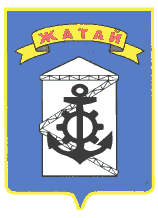 Саха θрθспyyбyлyкэтэ"Жатай" Куораттаађы уокуругун Уокуруктаађы  ДьаhалтатаУУРААХ «18» ноября 2019 г.   №83-г «18» ноября 2019 г.   №83-г «18» ноября 2019 г.   №83-гНаименование муниципальной программыМуниципальная программа «Развитие культуры Городского округа «Жатай» на 2020-2022 годы» (далее по тексту – Программа).        Основание для разработкиПостановление Главы Окружной Администрации ГО «Жатай» №170 от 16.09.2016г «Об утверждении Методических рекомендаций по разработке муниципальных программ ГО «Жатай»Заказчик Программы Окружная Администрация Городского округа «Жатай»Ответственный исполнитель ПрограммыУправление культуры, спорта, молодежной и семейной политики  Окружной Администрации Городского округа «Жатай»Соисполнители Муниципальные учреждения культурной сферы Городского округа «Жатай» ЦельУлучшение благоприятных условий для развития культуры в Городском округе «Жатай»Задачи программы:- повышение качества муниципальных услуг в сфере культуры и увеличение посещаемости;- обеспечение условий для многообразия культурной среды;- обеспечение сохранности и популяризация объектов культурного наследия (памятников истории и культуры);- выявление и поддержка одаренных детей и молодежи;- создание условий для укрепления кадрового потенциала сферы культуры и развития творческих инициатив;- внедрение цифровых технологий в культурное пространство.Сроки и этапы  реализацииПрограмма рассчитана на 2020 - 2022 годы и будет реализована без выделения этапов.Объем и источники финансирования, в том числе по годам реализацииПрограмма реализуется за счет средств местного бюджета и внебюджетных источников в сумме  101298,5  тыс. рублей:Расходы по годам:2020 год составят – 35324,5 тыс. рублей;2021 год составят – 32523,5 тыс. рублей;2022 год составят – 33450,5 тыс. рублей.Объем финансирования носит прогнозный характер и подлежит уточнению в установленном порядке при формировании бюджетов всех уровней.Ожидаемые конечные результаты реализации- увеличение посещаемости учреждений культуры;- реализация проектной деятельности учреждений культуры;- увеличение числа обращений к цифровым ресурсам в сфере культуры;Сильные стороны(S)Слабые стороны(W)1. Сохраненная сеть учреждений культуры2. Востребованность услуг учреждений культуры3. Творческий потенциал детей и молодежи 4. Наличие стабильных самодеятельных творческих коллективов5. Стабильность кадров и наличие молодых специалистов1. высокая степень износа материально-технической базы учреждений культуры;2. несформированность внутренних стимулов к проектной деятельности и инновациям в сфере культуры;3.   отсутствие эффективного менеджмента и маркетинга;невысокий уровень внебюджетных доходов.Возможности (О)Угрозы(Т)1. Внедрение новых форм и видов услуг2. Реализация проектов3. Привлечение внебюджетных средств 4. Модернизация материально-технической базы 5. Увеличение охвата населения услугами организаций культуры1. Снижение уровня духовных потребностей населения по категориям населения2.  Низкая конкурентоспособность  с развлекательными организациями3. Недостаточные меры по повышению компетенций специалистов сферыТаблица 1 к программе "Развитие культуры ГО "Жатай" на 2020-2022 годы"Таблица 1 к программе "Развитие культуры ГО "Жатай" на 2020-2022 годы"Таблица 1 к программе "Развитие культуры ГО "Жатай" на 2020-2022 годы"Таблица 1 к программе "Развитие культуры ГО "Жатай" на 2020-2022 годы"Таблица 1 к программе "Развитие культуры ГО "Жатай" на 2020-2022 годы"Таблица 1 к программе "Развитие культуры ГО "Жатай" на 2020-2022 годы"Таблица 1 к программе "Развитие культуры ГО "Жатай" на 2020-2022 годы"Таблица 1 к программе "Развитие культуры ГО "Жатай" на 2020-2022 годы"Таблица 1 к программе "Развитие культуры ГО "Жатай" на 2020-2022 годы"Таблица 1 к программе "Развитие культуры ГО "Жатай" на 2020-2022 годы"Таблица 1 к программе "Развитие культуры ГО "Жатай" на 2020-2022 годы"Объем финансирования муниципальной программы  "Развитие культуры Городского округа "Жатай" на 2020-2022 годыОбъем финансирования муниципальной программы  "Развитие культуры Городского округа "Жатай" на 2020-2022 годыОбъем финансирования муниципальной программы  "Развитие культуры Городского округа "Жатай" на 2020-2022 годыОбъем финансирования муниципальной программы  "Развитие культуры Городского округа "Жатай" на 2020-2022 годыОбъем финансирования муниципальной программы  "Развитие культуры Городского округа "Жатай" на 2020-2022 годыОбъем финансирования муниципальной программы  "Развитие культуры Городского округа "Жатай" на 2020-2022 годыОбъем финансирования муниципальной программы  "Развитие культуры Городского округа "Жатай" на 2020-2022 годыОбъем финансирования муниципальной программы  "Развитие культуры Городского округа "Жатай" на 2020-2022 годыОбъем финансирования муниципальной программы  "Развитие культуры Городского округа "Жатай" на 2020-2022 годыОбъем финансирования муниципальной программы  "Развитие культуры Городского округа "Жатай" на 2020-2022 годыОбъем финансирования муниципальной программы  "Развитие культуры Городского округа "Жатай" на 2020-2022 годыОбъем финансирования муниципальной программы  "Развитие культуры Городского округа "Жатай" на 2020-2022 годыОбъем финансирования муниципальной программы  "Развитие культуры Городского округа "Жатай" на 2020-2022 годыОбъем финансирования муниципальной программы  "Развитие культуры Городского округа "Жатай" на 2020-2022 годыОбъем финансирования муниципальной программы  "Развитие культуры Городского округа "Жатай" на 2020-2022 годыОбъем финансирования муниципальной программы  "Развитие культуры Городского округа "Жатай" на 2020-2022 годы(тыс. рублей)(тыс. рублей)(тыс. рублей)Источники финансированияИсточники финансированияИсточники финансированияОбъем финансирования на 2020-2022гг., всегоОбъем финансирования на 2020-2022гг., всегоОтчетный год 2018г.Отчетный год 2018г.Текущий год 2019г.Текущий год 2019г.1-ый плановый период 2020г.1-ый плановый период 2020г.2-ый плановый период 2021г.2-ый плановый период 2021г.3-ой плановый период 2022г.Федеральный бюджет, в том числе:Федеральный бюджет, в том числе:Федеральный бюджет, в том числе:0,00,0506,5506,50,00,00,00,00,00,00,0- капитальные вложения- капитальные вложения- капитальные вложения- НИОКР, ПИР, ПСД- НИОКР, ПИР, ПСД- НИОКР, ПИР, ПСД- прочие расходы- прочие расходы- прочие расходы506,5506,5Республиканский бюджет, в том числе:Республиканский бюджет, в том числе:Республиканский бюджет, в том числе:0,00,05 075,55 075,50,00,00,00,00,00,00,0- капитальные вложения- капитальные вложения- капитальные вложения- НИОКР, ПИР, ПСД- НИОКР, ПИР, ПСД- НИОКР, ПИР, ПСД- прочие расходы- прочие расходы- прочие расходы5 075,55 075,5Местный бюджет, в том числе:Местный бюджет, в том числе:Местный бюджет, в том числе:93 662,593 662,523 706,223 706,227 975,727 975,733 284,533 284,529 977,529 977,530 400,5- капитальные вложения- капитальные вложения- капитальные вложения- НИОКР, ПИР, ПСД- НИОКР, ПИР, ПСД- НИОКР, ПИР, ПСД- прочие расходы- прочие расходы- прочие расходы93 662,593 662,523 706,223 706,227 975,727 975,733 284,533 284,529 977,529 977,530 400,5Внебюджетные источники, в том числе:Внебюджетные источники, в том числе:Внебюджетные источники, в том числе:7 636,07 636,06 815,66 815,61 234,01 234,02 040,02 040,02 546,02 546,03 050,0- капитальные вложения- капитальные вложения- капитальные вложения- НИОКР, ПИР, ПСД- НИОКР, ПИР, ПСД- НИОКР, ПИР, ПСД- прочие расходы- прочие расходы- прочие расходы7 636,07 636,06 815,66 815,61 234,01 234,02 040,02 040,02 546,02 546,03 050,0Итого:Итого:Итого:101 298,5101 298,536 103,836 103,829 209,729 209,735 324,535 324,532 523,532 523,533 450,5Приложение №1 к  программе "Развитие культуры ГО "Жатай" на 2020-2022 годы"Приложение №1 к  программе "Развитие культуры ГО "Жатай" на 2020-2022 годы"Приложение №1 к  программе "Развитие культуры ГО "Жатай" на 2020-2022 годы"Приложение №1 к  программе "Развитие культуры ГО "Жатай" на 2020-2022 годы"Приложение №1 к  программе "Развитие культуры ГО "Жатай" на 2020-2022 годы"Приложение №1 к  программе "Развитие культуры ГО "Жатай" на 2020-2022 годы"Приложение №1 к  программе "Развитие культуры ГО "Жатай" на 2020-2022 годы"Приложение №1 к  программе "Развитие культуры ГО "Жатай" на 2020-2022 годы"Приложение №1 к  программе "Развитие культуры ГО "Жатай" на 2020-2022 годы"Приложение №1 к  программе "Развитие культуры ГО "Жатай" на 2020-2022 годы"Приложение №1 к  программе "Развитие культуры ГО "Жатай" на 2020-2022 годы"План реализации муниципальной программы "Развитие культуры Городского округа "Жатай"  на 2020-2022 годы" План реализации муниципальной программы "Развитие культуры Городского округа "Жатай"  на 2020-2022 годы" План реализации муниципальной программы "Развитие культуры Городского округа "Жатай"  на 2020-2022 годы" План реализации муниципальной программы "Развитие культуры Городского округа "Жатай"  на 2020-2022 годы" План реализации муниципальной программы "Развитие культуры Городского округа "Жатай"  на 2020-2022 годы" План реализации муниципальной программы "Развитие культуры Городского округа "Жатай"  на 2020-2022 годы" План реализации муниципальной программы "Развитие культуры Городского округа "Жатай"  на 2020-2022 годы" План реализации муниципальной программы "Развитие культуры Городского округа "Жатай"  на 2020-2022 годы" План реализации муниципальной программы "Развитие культуры Городского округа "Жатай"  на 2020-2022 годы" План реализации муниципальной программы "Развитие культуры Городского округа "Жатай"  на 2020-2022 годы" План реализации муниципальной программы "Развитие культуры Городского округа "Жатай"  на 2020-2022 годы" План реализации муниципальной программы "Развитие культуры Городского округа "Жатай"  на 2020-2022 годы" План реализации муниципальной программы "Развитие культуры Городского округа "Жатай"  на 2020-2022 годы" План реализации муниципальной программы "Развитие культуры Городского округа "Жатай"  на 2020-2022 годы" План реализации муниципальной программы "Развитие культуры Городского округа "Жатай"  на 2020-2022 годы" План реализации муниципальной программы "Развитие культуры Городского округа "Жатай"  на 2020-2022 годы" План реализации муниципальной программы "Развитие культуры Городского округа "Жатай"  на 2020-2022 годы" План реализации муниципальной программы "Развитие культуры Городского округа "Жатай"  на 2020-2022 годы" План реализации муниципальной программы "Развитие культуры Городского округа "Жатай"  на 2020-2022 годы" План реализации муниципальной программы "Развитие культуры Городского округа "Жатай"  на 2020-2022 годы" План реализации муниципальной программы "Развитие культуры Городского округа "Жатай"  на 2020-2022 годы" План реализации муниципальной программы "Развитие культуры Городского округа "Жатай"  на 2020-2022 годы" План реализации муниципальной программы "Развитие культуры Городского округа "Жатай"  на 2020-2022 годы" План реализации муниципальной программы "Развитие культуры Городского округа "Жатай"  на 2020-2022 годы" План реализации муниципальной программы "Развитие культуры Городского округа "Жатай"  на 2020-2022 годы" План реализации муниципальной программы "Развитие культуры Городского округа "Жатай"  на 2020-2022 годы" План реализации муниципальной программы "Развитие культуры Городского округа "Жатай"  на 2020-2022 годы" План реализации муниципальной программы "Развитие культуры Городского округа "Жатай"  на 2020-2022 годы" (тыс. рублей)(тыс. рублей)N п/пНаименование мероприятийСроки реализацииСроки реализацииВсего финансовых средствВсего финансовых средствв том числе по источникам финансированияв том числе по источникам финансированияв том числе по источникам финансированияв том числе по источникам финансированияв том числе по источникам финансированияв том числе по источникам финансированияв том числе по источникам финансированияв том числе по источникам финансированияв том числе по источникам финансированияОтветственный исполнительОтветственный исполнительN п/пНаименование мероприятийСроки реализацииСроки реализацииВсего финансовых средствВсего финансовых средствФедеральный бюджетФедеральный бюджетБюджет РС(Я)Бюджет РС(Я)Бюджет                             ГО "Жатай"Бюджет                             ГО "Жатай"Внебюджетные источникиВнебюджетные источникиВнебюджетные источникиОтветственный исполнительОтветственный исполнитель12334455667788899Муниципальная программа "Развитие культуры Городского округа "Жатай" на 2020-2022 годы" Муниципальная программа "Развитие культуры Городского округа "Жатай" на 2020-2022 годы" Муниципальная программа "Развитие культуры Городского округа "Жатай" на 2020-2022 годы" Муниципальная программа "Развитие культуры Городского округа "Жатай" на 2020-2022 годы" Муниципальная программа "Развитие культуры Городского округа "Жатай" на 2020-2022 годы" Муниципальная программа "Развитие культуры Городского округа "Жатай" на 2020-2022 годы" Муниципальная программа "Развитие культуры Городского округа "Жатай" на 2020-2022 годы" Муниципальная программа "Развитие культуры Городского округа "Жатай" на 2020-2022 годы" Муниципальная программа "Развитие культуры Городского округа "Жатай" на 2020-2022 годы" Муниципальная программа "Развитие культуры Городского округа "Жатай" на 2020-2022 годы" Муниципальная программа "Развитие культуры Городского округа "Жатай" на 2020-2022 годы" Муниципальная программа "Развитие культуры Городского округа "Жатай" на 2020-2022 годы" Муниципальная программа "Развитие культуры Городского округа "Жатай" на 2020-2022 годы" Муниципальная программа "Развитие культуры Городского округа "Жатай" на 2020-2022 годы" Муниципальная программа "Развитие культуры Городского округа "Жатай" на 2020-2022 годы" Муниципальная программа "Развитие культуры Городского округа "Жатай" на 2020-2022 годы" Муниципальная программа "Развитие культуры Городского округа "Жатай" на 2020-2022 годы" Цель МП - Улучшение условий для развития культуры Городского округа "Жатай"2020-2022гг.2020-2022гг.101298,5101298,50,00,00,00,093662,593662,57636,07636,07636,0Управление культуры, спорта, молодежной и семейной политики Окружной Администрации ГО "Жатай" (далее УКСМиСП)Управление культуры, спорта, молодежной и семейной политики Окружной Администрации ГО "Жатай" (далее УКСМиСП)1-й плановый год2020202035324,535324,50,00,00,00,033284,533284,52040,02040,02040,0Управление культуры, спорта, молодежной и семейной политики Окружной Администрации ГО "Жатай" (далее УКСМиСП)Управление культуры, спорта, молодежной и семейной политики Окружной Администрации ГО "Жатай" (далее УКСМиСП)2-й плановый год2021202132523,532523,50,00,00,00,029977,529977,52546,02546,02546,0Управление культуры, спорта, молодежной и семейной политики Окружной Администрации ГО "Жатай" (далее УКСМиСП)Управление культуры, спорта, молодежной и семейной политики Окружной Администрации ГО "Жатай" (далее УКСМиСП)3-й плановый год2022202233450,533450,50,00,00,00,030400,530400,53050,03050,03050,0Управление культуры, спорта, молодежной и семейной политики Окружной Администрации ГО "Жатай" (далее УКСМиСП)Управление культуры, спорта, молодежной и семейной политики Окружной Администрации ГО "Жатай" (далее УКСМиСП)Раздел 1. "КУЛЬТУРНАЯ СРЕДА"Раздел 1. "КУЛЬТУРНАЯ СРЕДА"Раздел 1. "КУЛЬТУРНАЯ СРЕДА"Раздел 1. "КУЛЬТУРНАЯ СРЕДА"Раздел 1. "КУЛЬТУРНАЯ СРЕДА"Раздел 1. "КУЛЬТУРНАЯ СРЕДА"Раздел 1. "КУЛЬТУРНАЯ СРЕДА"Раздел 1. "КУЛЬТУРНАЯ СРЕДА"Раздел 1. "КУЛЬТУРНАЯ СРЕДА"Раздел 1. "КУЛЬТУРНАЯ СРЕДА"Раздел 1. "КУЛЬТУРНАЯ СРЕДА"Раздел 1. "КУЛЬТУРНАЯ СРЕДА"Раздел 1. "КУЛЬТУРНАЯ СРЕДА"Раздел 1. "КУЛЬТУРНАЯ СРЕДА"Раздел 1. "КУЛЬТУРНАЯ СРЕДА"Раздел 1. "КУЛЬТУРНАЯ СРЕДА"Раздел 1. "КУЛЬТУРНАЯ СРЕДА" Задача 1.1. "Повышение качества муниципальных услуг в сфере культуры и увеличение посещаемости" Задача 1.1. "Повышение качества муниципальных услуг в сфере культуры и увеличение посещаемости" Задача 1.1. "Повышение качества муниципальных услуг в сфере культуры и увеличение посещаемости" Задача 1.1. "Повышение качества муниципальных услуг в сфере культуры и увеличение посещаемости" Задача 1.1. "Повышение качества муниципальных услуг в сфере культуры и увеличение посещаемости" Задача 1.1. "Повышение качества муниципальных услуг в сфере культуры и увеличение посещаемости" Задача 1.1. "Повышение качества муниципальных услуг в сфере культуры и увеличение посещаемости" Задача 1.1. "Повышение качества муниципальных услуг в сфере культуры и увеличение посещаемости" Задача 1.1. "Повышение качества муниципальных услуг в сфере культуры и увеличение посещаемости" Задача 1.1. "Повышение качества муниципальных услуг в сфере культуры и увеличение посещаемости" Задача 1.1. "Повышение качества муниципальных услуг в сфере культуры и увеличение посещаемости" Задача 1.1. "Повышение качества муниципальных услуг в сфере культуры и увеличение посещаемости" Задача 1.1. "Повышение качества муниципальных услуг в сфере культуры и увеличение посещаемости" Задача 1.1. "Повышение качества муниципальных услуг в сфере культуры и увеличение посещаемости" Задача 1.1. "Повышение качества муниципальных услуг в сфере культуры и увеличение посещаемости" Задача 1.1. "Повышение качества муниципальных услуг в сфере культуры и увеличение посещаемости"Мероприятие 1. Обеспечение деятельности муниципальных учреждений культуры80129,580129,50,00,00,00,072493,572493,57636,07636,07636,0УКСМиСП, МБУ "Дом культуры "Маяк", МБУ "Жатайская городская библиотека", МБУ "Музей ГО "Жатай"УКСМиСП, МБУ "Дом культуры "Маяк", МБУ "Жатайская городская библиотека", МБУ "Музей ГО "Жатай"1-й плановый год2020202025926,525926,50,00,00,00,023886,523886,52040,02040,02040,0УКСМиСП, МБУ "Дом культуры "Маяк", МБУ "Жатайская городская библиотека", МБУ "Музей ГО "Жатай"УКСМиСП, МБУ "Дом культуры "Маяк", МБУ "Жатайская городская библиотека", МБУ "Музей ГО "Жатай"2-й плановый год2021202126710,526710,50,00,00,00,024164,524164,52546,02546,02546,0УКСМиСП, МБУ "Дом культуры "Маяк", МБУ "Жатайская городская библиотека", МБУ "Музей ГО "Жатай"УКСМиСП, МБУ "Дом культуры "Маяк", МБУ "Жатайская городская библиотека", МБУ "Музей ГО "Жатай"3-й плановый год2022202227492,527492,50,00,00,00,024442,524442,53050,03050,03050,0УКСМиСП, МБУ "Дом культуры "Маяк", МБУ "Жатайская городская библиотека", МБУ "Музей ГО "Жатай"УКСМиСП, МБУ "Дом культуры "Маяк", МБУ "Жатайская городская библиотека", МБУ "Музей ГО "Жатай"1.1.Финансовое обеспечение выполнения муниципального задания муниципальным  бюджетным учреждением  "Дом культуры "Маяк" Городского округа "Жатай";ИтогоИтого59695,559695,50,00,00,00,052195,552195,57500,07500,07500,0МБУ "Дом культуры "Маяк"МБУ "Дом культуры "Маяк"1-й плановый год2020202019248,519248,50,00,00,00,017248,517248,52000,02000,02000,0МБУ "Дом культуры "Маяк"МБУ "Дом культуры "Маяк"2-й плановый год2021202119898,519898,50,00,00,00,017398,517398,52500,02500,02500,0МБУ "Дом культуры "Маяк"МБУ "Дом культуры "Маяк"3-й плановый год2022202220548,520548,50,00,00,00,017548,517548,53000,03000,03000,0МБУ "Дом культуры "Маяк"МБУ "Дом культуры "Маяк"1.2. Финансовое обеспечение выполнения муниципального задания муниципальным  бюджетным учреждением  Городского округа "Жатай" "Жатайская городская библиотека";ИтогоИтого13838,013838,00,00,00,00,013725,013725,0113,0113,0113,0МБУ "Жатайская городская библиотека"МБУ "Жатайская городская библиотека"1-й плановый год202020204530,04530,00,00,00,00,04495,04495,035,035,035,0МБУ "Жатайская городская библиотека"МБУ "Жатайская городская библиотека"2-й плановый год202120214613,04613,00,00,00,00,04575,04575,038,038,038,0МБУ "Жатайская городская библиотека"МБУ "Жатайская городская библиотека"3-й плановый год202220224695,04695,00,00,00,00,04655,04655,040,040,040,0МБУ "Жатайская городская библиотека"МБУ "Жатайская городская библиотека"1.3. Финансовое обеспечение выполнения муниципального задания муниципальным  бюджетным учреждением  "Музей" Городского округа "Жатай";6596,06596,06573,06573,023,023,023,0МБУ "Музей ГО "Жатай"МБУ "Музей ГО "Жатай"1-й плановый год202020202148,02148,00,00,00,00,02143,02143,05,05,05,0МБУ "Музей ГО "Жатай"МБУ "Музей ГО "Жатай"2-й плановый год202120212199,02199,00,00,00,00,02191,02191,08,08,08,0МБУ "Музей ГО "Жатай"МБУ "Музей ГО "Жатай"3-й плановый год202220222249,02249,00,00,00,00,02239,02239,010,010,010,0МБУ "Музей ГО "Жатай"МБУ "Музей ГО "Жатай"Задача 1.2. Модернизация учреждений культурыЗадача 1.2. Модернизация учреждений культурыЗадача 1.2. Модернизация учреждений культурыЗадача 1.2. Модернизация учреждений культурыЗадача 1.2. Модернизация учреждений культурыЗадача 1.2. Модернизация учреждений культурыЗадача 1.2. Модернизация учреждений культурыЗадача 1.2. Модернизация учреждений культурыЗадача 1.2. Модернизация учреждений культурыЗадача 1.2. Модернизация учреждений культурыЗадача 1.2. Модернизация учреждений культурыЗадача 1.2. Модернизация учреждений культурыЗадача 1.2. Модернизация учреждений культурыЗадача 1.2. Модернизация учреждений культурыЗадача 1.2. Модернизация учреждений культурыЗадача 1.2. Модернизация учреждений культурыМероприятие 2. Укрепление материально-технической базы учреждений культурыИтого Итого 9895,09895,00,00,00,00,09895,09895,00,00,00,0УКСМиСП, МБУ "Дом культуры "Маяк", МБУ "Жатайская городская библиотека", МБУ "Музей ГО "Жатай"УКСМиСП, МБУ "Дом культуры "Маяк", МБУ "Жатайская городская библиотека", МБУ "Музей ГО "Жатай"1-й плановый год202020203575,03575,00,00,00,00,03575,03575,00,00,00,0УКСМиСП, МБУ "Дом культуры "Маяк", МБУ "Жатайская городская библиотека", МБУ "Музей ГО "Жатай"УКСМиСП, МБУ "Дом культуры "Маяк", МБУ "Жатайская городская библиотека", МБУ "Музей ГО "Жатай"2-й плановый год202120213220,03220,00,00,00,00,03220,03220,00,00,00,0УКСМиСП, МБУ "Дом культуры "Маяк", МБУ "Жатайская городская библиотека", МБУ "Музей ГО "Жатай"УКСМиСП, МБУ "Дом культуры "Маяк", МБУ "Жатайская городская библиотека", МБУ "Музей ГО "Жатай"3-й плановый год202220223100,03100,00,00,00,00,03100,03100,00,00,00,0УКСМиСП, МБУ "Дом культуры "Маяк", МБУ "Жатайская городская библиотека", МБУ "Музей ГО "Жатай"УКСМиСП, МБУ "Дом культуры "Маяк", МБУ "Жатайская городская библиотека", МБУ "Музей ГО "Жатай"2.1. Ремонт и оснащение МТБ  МБУ "Дом культуры "Маяк" Городского округа "Жатай";ИтогоИтого5275,05275,00,00,00,00,05275,05275,00,00,00,0МБУ "Дом культуры "Маяк"МБУ "Дом культуры "Маяк"1-й плановый год202020203175,03175,00,00,00,00,03175,03175,00,00,00,0МБУ "Дом культуры "Маяк"МБУ "Дом культуры "Маяк"2-й плановый год202120211600,01600,00,00,00,00,01600,01600,00,00,00,0МБУ "Дом культуры "Маяк"МБУ "Дом культуры "Маяк"3-й плановый год20222022500,0500,00,00,00,00,0500,0500,00,00,00,0МБУ "Дом культуры "Маяк"МБУ "Дом культуры "Маяк"2.2. Переоснащение МБУ "Жатайская городская библиотека" по модельному стандартуИтогоИтого1900,01900,00,00,00,00,01900,01900,00,00,00,0МБУ "Жатайская городская библиотека"МБУ "Жатайская городская библиотека"1-й плановый год20202020300,0300,00,00,00,00,0300,0300,00,00,00,0МБУ "Жатайская городская библиотека"МБУ "Жатайская городская библиотека"2-й плановый год202120211500,01500,00,00,00,00,01500,01500,00,00,00,0МБУ "Жатайская городская библиотека"МБУ "Жатайская городская библиотека"3-й плановый год20222022100,0100,00,00,00,00,0100,0100,00,00,00,0МБУ "Жатайская городская библиотека"МБУ "Жатайская городская библиотека"2.3. Обновление МБУ "Музей" Городского округа "Жатай";ИтогоИтого2720,02720,02720,02720,00,00,00,0МБУ "Музей ГО "Жатай"МБУ "Музей ГО "Жатай"1-й плановый год20202020100,0100,00,00,00,00,0100,0100,00,00,00,0МБУ "Музей ГО "Жатай"МБУ "Музей ГО "Жатай"2-й плановый год20212021120,0120,00,00,00,00,0120,0120,00,00,00,0МБУ "Музей ГО "Жатай"МБУ "Музей ГО "Жатай"3-й плановый год202220222500,02500,00,00,00,00,02500,02500,00,00,00,0МБУ "Музей ГО "Жатай"МБУ "Музей ГО "Жатай"Мероприятие 3. Поддержка проектной деятельности ИтогоИтого300,0300,0300,0300,00,00,00,0МБУ "Музей ГО "Жатай"МБУ "Музей ГО "Жатай"1-й плановый год20202020100,0100,00,00,00,00,0100,0100,00,00,00,0МБУ "Музей ГО "Жатай"МБУ "Музей ГО "Жатай"2-й плановый год20212021100,0100,00,00,00,00,0100,0100,00,00,00,0МБУ "Музей ГО "Жатай"МБУ "Музей ГО "Жатай"3-й плановый год20222022100,0100,00,00,00,00,0100,0100,00,00,00,0МБУ "Музей ГО "Жатай"МБУ "Музей ГО "Жатай"Задача 1.3. Обеспечение сохранности и популяризация объектов культурного наследия (памятников истории и культуры)Задача 1.3. Обеспечение сохранности и популяризация объектов культурного наследия (памятников истории и культуры)Задача 1.3. Обеспечение сохранности и популяризация объектов культурного наследия (памятников истории и культуры)Задача 1.3. Обеспечение сохранности и популяризация объектов культурного наследия (памятников истории и культуры)Задача 1.3. Обеспечение сохранности и популяризация объектов культурного наследия (памятников истории и культуры)Задача 1.3. Обеспечение сохранности и популяризация объектов культурного наследия (памятников истории и культуры)Задача 1.3. Обеспечение сохранности и популяризация объектов культурного наследия (памятников истории и культуры)Задача 1.3. Обеспечение сохранности и популяризация объектов культурного наследия (памятников истории и культуры)Задача 1.3. Обеспечение сохранности и популяризация объектов культурного наследия (памятников истории и культуры)Задача 1.3. Обеспечение сохранности и популяризация объектов культурного наследия (памятников истории и культуры)Задача 1.3. Обеспечение сохранности и популяризация объектов культурного наследия (памятников истории и культуры)Задача 1.3. Обеспечение сохранности и популяризация объектов культурного наследия (памятников истории и культуры)Задача 1.3. Обеспечение сохранности и популяризация объектов культурного наследия (памятников истории и культуры)Задача 1.3. Обеспечение сохранности и популяризация объектов культурного наследия (памятников истории и культуры)Задача 1.3. Обеспечение сохранности и популяризация объектов культурного наследия (памятников истории и культуры)Задача 1.3. Обеспечение сохранности и популяризация объектов культурного наследия (памятников истории и культуры)Мероприятие 4. Организация сохранения памятников местного значения ИтогоИтого3580,03580,00,00,00,00,03580,03580,00,00,00,0Управление культуры, спорта, молодежной и семейной политики Окружной Администрации ГО "Жатай"Управление культуры, спорта, молодежной и семейной политики Окружной Администрации ГО "Жатай"1-й плановый год202020203500,03500,00,00,00,00,03500,03500,00,00,00,0Управление культуры, спорта, молодежной и семейной политики Окружной Администрации ГО "Жатай"Управление культуры, спорта, молодежной и семейной политики Окружной Администрации ГО "Жатай"2-й плановый год2021202150,050,00,00,00,00,050,050,00,00,00,0Управление культуры, спорта, молодежной и семейной политики Окружной Администрации ГО "Жатай"Управление культуры, спорта, молодежной и семейной политики Окружной Администрации ГО "Жатай"3-й плановый год2022202230,030,00,00,00,00,030,030,00,00,00,0Управление культуры, спорта, молодежной и семейной политики Окружной Администрации ГО "Жатай"Управление культуры, спорта, молодежной и семейной политики Окружной Администрации ГО "Жатай"Раздел 2. "ТВОРЧЕСКИЕ ЛЮДИ"Раздел 2. "ТВОРЧЕСКИЕ ЛЮДИ"Раздел 2. "ТВОРЧЕСКИЕ ЛЮДИ"Раздел 2. "ТВОРЧЕСКИЕ ЛЮДИ"Раздел 2. "ТВОРЧЕСКИЕ ЛЮДИ"Раздел 2. "ТВОРЧЕСКИЕ ЛЮДИ"Раздел 2. "ТВОРЧЕСКИЕ ЛЮДИ"Раздел 2. "ТВОРЧЕСКИЕ ЛЮДИ"Раздел 2. "ТВОРЧЕСКИЕ ЛЮДИ"Раздел 2. "ТВОРЧЕСКИЕ ЛЮДИ"Раздел 2. "ТВОРЧЕСКИЕ ЛЮДИ"Раздел 2. "ТВОРЧЕСКИЕ ЛЮДИ"Раздел 2. "ТВОРЧЕСКИЕ ЛЮДИ"Раздел 2. "ТВОРЧЕСКИЕ ЛЮДИ"Раздел 2. "ТВОРЧЕСКИЕ ЛЮДИ"Раздел 2. "ТВОРЧЕСКИЕ ЛЮДИ"Задача 2.1. Обеспечение условий для многообразия культурной среды;Задача 2.1. Обеспечение условий для многообразия культурной среды;Задача 2.1. Обеспечение условий для многообразия культурной среды;Задача 2.1. Обеспечение условий для многообразия культурной среды;Задача 2.1. Обеспечение условий для многообразия культурной среды;Задача 2.1. Обеспечение условий для многообразия культурной среды;Задача 2.1. Обеспечение условий для многообразия культурной среды;Задача 2.1. Обеспечение условий для многообразия культурной среды;Задача 2.1. Обеспечение условий для многообразия культурной среды;Задача 2.1. Обеспечение условий для многообразия культурной среды;Задача 2.1. Обеспечение условий для многообразия культурной среды;Задача 2.1. Обеспечение условий для многообразия культурной среды;Задача 2.1. Обеспечение условий для многообразия культурной среды;Задача 2.1. Обеспечение условий для многообразия культурной среды;Задача 2.1. Обеспечение условий для многообразия культурной среды;Задача 2.1. Обеспечение условий для многообразия культурной среды;Мероприятие 5. Обеспечение прав граждан на участие в культурной жизни ИтогоИтого2675,02675,00,00,00,00,02175,02175,00,00,00,0Управление культуры, спорта, молодежной и семейной политики Окружной Администрации ГО "Жатай", МБУ "ДК "Маяк", "Музей ГО  "Жатай", МБУ "ЖГБ"Управление культуры, спорта, молодежной и семейной политики Окружной Администрации ГО "Жатай", МБУ "ДК "Маяк", "Музей ГО  "Жатай", МБУ "ЖГБ"1-й плановый год20202020530,0530,00,00,00,00,0530,0530,00,00,00,0Управление культуры, спорта, молодежной и семейной политики Окружной Администрации ГО "Жатай", МБУ "ДК "Маяк", "Музей ГО  "Жатай", МБУ "ЖГБ"Управление культуры, спорта, молодежной и семейной политики Окружной Администрации ГО "Жатай", МБУ "ДК "Маяк", "Музей ГО  "Жатай", МБУ "ЖГБ"2-й плановый год20212021795,0795,00,00,00,00,0695,0695,00,00,00,0Управление культуры, спорта, молодежной и семейной политики Окружной Администрации ГО "Жатай", МБУ "ДК "Маяк", "Музей ГО  "Жатай", МБУ "ЖГБ"Управление культуры, спорта, молодежной и семейной политики Окружной Администрации ГО "Жатай", МБУ "ДК "Маяк", "Музей ГО  "Жатай", МБУ "ЖГБ"3-й плановый год202220221050,01050,00,00,00,00,0950,0950,00,00,00,0Управление культуры, спорта, молодежной и семейной политики Окружной Администрации ГО "Жатай", МБУ "ДК "Маяк", "Музей ГО  "Жатай", МБУ "ЖГБ"Управление культуры, спорта, молодежной и семейной политики Окружной Администрации ГО "Жатай", МБУ "ДК "Маяк", "Музей ГО  "Жатай", МБУ "ЖГБ"5.1. Развитие  народного  творчества и культурно-досуговой деятельности215,0215,00,00,00,00,0215,0215,00,00,00,0Управление культуры, спорта, молодежной и семейной политики Окружной Администрации ГО "Жатай", МБУ "ДК "Маяк", "Музей ГО  "Жатай", МБУ "ЖГБ"Управление культуры, спорта, молодежной и семейной политики Окружной Администрации ГО "Жатай", МБУ "ДК "Маяк", "Музей ГО  "Жатай", МБУ "ЖГБ"1-й плановый год2020202050,050,00,00,00,00,050,050,00,00,00,0Управление культуры, спорта, молодежной и семейной политики Окружной Администрации ГО "Жатай", МБУ "ДК "Маяк", "Музей ГО  "Жатай", МБУ "ЖГБ"Управление культуры, спорта, молодежной и семейной политики Окружной Администрации ГО "Жатай", МБУ "ДК "Маяк", "Музей ГО  "Жатай", МБУ "ЖГБ"2-й плановый год2021202175,075,00,00,00,00,075,075,00,00,00,0Управление культуры, спорта, молодежной и семейной политики Окружной Администрации ГО "Жатай", МБУ "ДК "Маяк", "Музей ГО  "Жатай", МБУ "ЖГБ"Управление культуры, спорта, молодежной и семейной политики Окружной Администрации ГО "Жатай", МБУ "ДК "Маяк", "Музей ГО  "Жатай", МБУ "ЖГБ"3-й плановый год2022202290,090,00,00,00,00,090,090,00,00,00,0Управление культуры, спорта, молодежной и семейной политики Окружной Администрации ГО "Жатай", МБУ "ДК "Маяк", "Музей ГО  "Жатай", МБУ "ЖГБ"Управление культуры, спорта, молодежной и семейной политики Окружной Администрации ГО "Жатай", МБУ "ДК "Маяк", "Музей ГО  "Жатай", МБУ "ЖГБ"5.2. Организация и проведение муниципальных культурно-массовых и информационно-просветительских мероприятийИтогоИтого1315,01315,00,00,00,00,01315,01315,00,00,00,0Управление культуры, спорта, молодежной и семейной политики Окружной Администрации ГО "Жатай", МБУ "ДК "Маяк", "Музей ГО  "Жатай", МБУ "ЖГБ"Управление культуры, спорта, молодежной и семейной политики Окружной Администрации ГО "Жатай", МБУ "ДК "Маяк", "Музей ГО  "Жатай", МБУ "ЖГБ"1-й плановый год20202020300,0300,00,00,00,00,0300,0300,00,00,00,0Управление культуры, спорта, молодежной и семейной политики Окружной Администрации ГО "Жатай", МБУ "ДК "Маяк", "Музей ГО  "Жатай", МБУ "ЖГБ"Управление культуры, спорта, молодежной и семейной политики Окружной Администрации ГО "Жатай", МБУ "ДК "Маяк", "Музей ГО  "Жатай", МБУ "ЖГБ"2-й плановый год20212021415,0415,00,00,00,00,0415,0415,00,00,00,0Управление культуры, спорта, молодежной и семейной политики Окружной Администрации ГО "Жатай", МБУ "ДК "Маяк", "Музей ГО  "Жатай", МБУ "ЖГБ"Управление культуры, спорта, молодежной и семейной политики Окружной Администрации ГО "Жатай", МБУ "ДК "Маяк", "Музей ГО  "Жатай", МБУ "ЖГБ"3-й плановый год20222022600,0600,00,00,00,00,0600,0600,00,00,00,0Управление культуры, спорта, молодежной и семейной политики Окружной Администрации ГО "Жатай", МБУ "ДК "Маяк", "Музей ГО  "Жатай", МБУ "ЖГБ"Управление культуры, спорта, молодежной и семейной политики Окружной Администрации ГО "Жатай", МБУ "ДК "Маяк", "Музей ГО  "Жатай", МБУ "ЖГБ"5.3. Проведение мероприятий по гармонизации межнациональных отношенийИтогоИтого135,0135,00,00,00,00,0135,0135,00,00,00,0Управление культуры, спорта, молодежной и семейной политики Окружной Администрации ГО "Жатай", МБУ "ДК "Маяк", "Музей ГО  "Жатай", МБУ "ЖГБ"Управление культуры, спорта, молодежной и семейной политики Окружной Администрации ГО "Жатай", МБУ "ДК "Маяк", "Музей ГО  "Жатай", МБУ "ЖГБ"1-й плановый год2020202030,030,00,00,00,00,030,030,00,00,00,0Управление культуры, спорта, молодежной и семейной политики Окружной Администрации ГО "Жатай", МБУ "ДК "Маяк", "Музей ГО  "Жатай", МБУ "ЖГБ"Управление культуры, спорта, молодежной и семейной политики Окружной Администрации ГО "Жатай", МБУ "ДК "Маяк", "Музей ГО  "Жатай", МБУ "ЖГБ"2-й плановый год2021202140,040,00,00,00,00,040,040,00,00,00,0Управление культуры, спорта, молодежной и семейной политики Окружной Администрации ГО "Жатай", МБУ "ДК "Маяк", "Музей ГО  "Жатай", МБУ "ЖГБ"Управление культуры, спорта, молодежной и семейной политики Окружной Администрации ГО "Жатай", МБУ "ДК "Маяк", "Музей ГО  "Жатай", МБУ "ЖГБ"3-й плановый год2022202265,065,00,00,00,00,065,065,00,00,00,0Управление культуры, спорта, молодежной и семейной политики Окружной Администрации ГО "Жатай", МБУ "ДК "Маяк", "Музей ГО  "Жатай", МБУ "ЖГБ"Управление культуры, спорта, молодежной и семейной политики Окружной Администрации ГО "Жатай", МБУ "ДК "Маяк", "Музей ГО  "Жатай", МБУ "ЖГБ"5.4. Обеспечение участия  в республиканских, всероссийских, международных  мероприятиях210,0210,00,00,00,00,0210,0210,00,00,00,0Управление культуры, спорта, молодежной и семейной политики Окружной Администрации ГО "Жатай", МБУ "ДК "Маяк", "Музей ГО  "Жатай", МБУ "ЖГБ"Управление культуры, спорта, молодежной и семейной политики Окружной Администрации ГО "Жатай", МБУ "ДК "Маяк", "Музей ГО  "Жатай", МБУ "ЖГБ"1-й плановый год2020202050,050,00,00,00,00,050,050,00,00,00,0Управление культуры, спорта, молодежной и семейной политики Окружной Администрации ГО "Жатай", МБУ "ДК "Маяк", "Музей ГО  "Жатай", МБУ "ЖГБ"Управление культуры, спорта, молодежной и семейной политики Окружной Администрации ГО "Жатай", МБУ "ДК "Маяк", "Музей ГО  "Жатай", МБУ "ЖГБ"2-й плановый год2021202165,065,00,00,00,00,065,065,00,00,00,0Управление культуры, спорта, молодежной и семейной политики Окружной Администрации ГО "Жатай", МБУ "ДК "Маяк", "Музей ГО  "Жатай", МБУ "ЖГБ"Управление культуры, спорта, молодежной и семейной политики Окружной Администрации ГО "Жатай", МБУ "ДК "Маяк", "Музей ГО  "Жатай", МБУ "ЖГБ"3-й плановый год2022202295,095,00,00,00,00,095,095,00,00,00,0Управление культуры, спорта, молодежной и семейной политики Окружной Администрации ГО "Жатай", МБУ "ДК "Маяк", "Музей ГО  "Жатай", МБУ "ЖГБ"Управление культуры, спорта, молодежной и семейной политики Окружной Администрации ГО "Жатай", МБУ "ДК "Маяк", "Музей ГО  "Жатай", МБУ "ЖГБ"5.5. Поддержка движения "Добровольцы культуры"300,0300,00,00,00,00,0300,0300,00,00,00,0Управление культуры, спорта, молодежной и семейной политики Окружной Администрации ГО "Жатай"Управление культуры, спорта, молодежной и семейной политики Окружной Администрации ГО "Жатай"1-й плановый год20202020100,0100,00,00,00,00,0100,0100,00,00,00,0Управление культуры, спорта, молодежной и семейной политики Окружной Администрации ГО "Жатай"Управление культуры, спорта, молодежной и семейной политики Окружной Администрации ГО "Жатай"2-й плановый год20212021100,0100,00,00,00,00,0100,0100,00,00,00,0Управление культуры, спорта, молодежной и семейной политики Окружной Администрации ГО "Жатай"Управление культуры, спорта, молодежной и семейной политики Окружной Администрации ГО "Жатай"3-й плановый год20222022100,0100,00,00,00,00,0100,0100,00,00,00,0Управление культуры, спорта, молодежной и семейной политики Окружной Администрации ГО "Жатай"Управление культуры, спорта, молодежной и семейной политики Окружной Администрации ГО "Жатай"Задача 2.2. Создание условий для укрепления кадрового потенциала отрасли "Культура"Задача 2.2. Создание условий для укрепления кадрового потенциала отрасли "Культура"Задача 2.2. Создание условий для укрепления кадрового потенциала отрасли "Культура"Задача 2.2. Создание условий для укрепления кадрового потенциала отрасли "Культура"Задача 2.2. Создание условий для укрепления кадрового потенциала отрасли "Культура"Задача 2.2. Создание условий для укрепления кадрового потенциала отрасли "Культура"Задача 2.2. Создание условий для укрепления кадрового потенциала отрасли "Культура"Задача 2.2. Создание условий для укрепления кадрового потенциала отрасли "Культура"Задача 2.2. Создание условий для укрепления кадрового потенциала отрасли "Культура"Задача 2.2. Создание условий для укрепления кадрового потенциала отрасли "Культура"Задача 2.2. Создание условий для укрепления кадрового потенциала отрасли "Культура"Задача 2.2. Создание условий для укрепления кадрового потенциала отрасли "Культура"Задача 2.2. Создание условий для укрепления кадрового потенциала отрасли "Культура"Задача 2.2. Создание условий для укрепления кадрового потенциала отрасли "Культура"Задача 2.2. Создание условий для укрепления кадрового потенциала отрасли "Культура"Мероприятие 6. Повышение квалификации и переподготовка кадров учреждений культурыИтогоИтого130,0130,00,00,00,00,0130,0130,00,00,00,0Управление культуры, спорта, молодежной и семейной политики Окружной Администрации ГО "Жатай"Управление культуры, спорта, молодежной и семейной политики Окружной Администрации ГО "Жатай"1-й плановый год2020202030,030,00,00,00,00,030,030,00,00,00,0Управление культуры, спорта, молодежной и семейной политики Окружной Администрации ГО "Жатай"Управление культуры, спорта, молодежной и семейной политики Окружной Администрации ГО "Жатай"2-й плановый год2021202150,050,00,00,00,00,050,050,00,00,00,0Управление культуры, спорта, молодежной и семейной политики Окружной Администрации ГО "Жатай"Управление культуры, спорта, молодежной и семейной политики Окружной Администрации ГО "Жатай"3-й плановый год2022202250,050,00,00,00,00,050,050,00,00,00,0Управление культуры, спорта, молодежной и семейной политики Окружной Администрации ГО "Жатай"Управление культуры, спорта, молодежной и семейной политики Окружной Администрации ГО "Жатай"Задача 2.3.  Выявление и поддержка талантливых детей и молодежиЗадача 2.3.  Выявление и поддержка талантливых детей и молодежиЗадача 2.3.  Выявление и поддержка талантливых детей и молодежиЗадача 2.3.  Выявление и поддержка талантливых детей и молодежиЗадача 2.3.  Выявление и поддержка талантливых детей и молодежиЗадача 2.3.  Выявление и поддержка талантливых детей и молодежиЗадача 2.3.  Выявление и поддержка талантливых детей и молодежиЗадача 2.3.  Выявление и поддержка талантливых детей и молодежиЗадача 2.3.  Выявление и поддержка талантливых детей и молодежиЗадача 2.3.  Выявление и поддержка талантливых детей и молодежиЗадача 2.3.  Выявление и поддержка талантливых детей и молодежиЗадача 2.3.  Выявление и поддержка талантливых детей и молодежиЗадача 2.3.  Выявление и поддержка талантливых детей и молодежиЗадача 2.3.  Выявление и поддержка талантливых детей и молодежиЗадача 2.3.  Выявление и поддержка талантливых детей и молодежиЗадача 2.3.  Выявление и поддержка талантливых детей и молодежиМероприятие 7. Развитие творческих способностей детей и молодежиИтогоИтого285,0285,00,00,00,00,0285,0285,00,00,00,0Управление культуры, спорта, молодежной и семейной политики Окружной Администрации ГО "Жатай"Управление культуры, спорта, молодежной и семейной политики Окружной Администрации ГО "Жатай"1-й плановый год20202020105,0105,00,00,00,00,0105,0105,00,00,00,0Управление культуры, спорта, молодежной и семейной политики Окружной Администрации ГО "Жатай"Управление культуры, спорта, молодежной и семейной политики Окружной Администрации ГО "Жатай"2-й плановый год2021202180,080,00,00,00,00,080,080,00,00,00,0Управление культуры, спорта, молодежной и семейной политики Окружной Администрации ГО "Жатай"Управление культуры, спорта, молодежной и семейной политики Окружной Администрации ГО "Жатай"3-й плановый год20222022100,0100,00,00,00,00,0100,0100,00,00,00,0Управление культуры, спорта, молодежной и семейной политики Окружной Администрации ГО "Жатай"Управление культуры, спорта, молодежной и семейной политики Окружной Администрации ГО "Жатай"7.1. Организация и проведение творческих конкурсов, фестивалейИтогоИтого0,00,00,00,00,00,00,00,00,00,00,0Управление культуры, спорта, молодежной и семейной политики Окружной Администрации ГО "Жатай"Управление культуры, спорта, молодежной и семейной политики Окружной Администрации ГО "Жатай"1-й плановый год2020202080,080,00,00,00,00,080,080,00,00,00,02-й плановый год2021202150,050,00,00,00,00,050,050,00,00,00,03-й плановый год2022202250,050,00,00,00,00,050,050,00,00,00,07.2. Организация культурно-просветительских программ для школьников 00105,0105,00,00,00,00,00,00,00,00,00,0УКСМП и отдел образования Окружной Администрации ГО "Жатай"УКСМП и отдел образования Окружной Администрации ГО "Жатай"1-й плановый год2020202025,025,00,00,00,00,025,025,00,00,00,02-й плановый год2021202130,030,00,00,00,00,030,030,00,00,00,03-й плановый год2022202250,050,00,00,00,00,050,050,00,00,00,0Раздел 3. "ЦИФРОВАЯ КУЛЬТУРА"Раздел 3. "ЦИФРОВАЯ КУЛЬТУРА"Раздел 3. "ЦИФРОВАЯ КУЛЬТУРА"Раздел 3. "ЦИФРОВАЯ КУЛЬТУРА"Раздел 3. "ЦИФРОВАЯ КУЛЬТУРА"Раздел 3. "ЦИФРОВАЯ КУЛЬТУРА"Раздел 3. "ЦИФРОВАЯ КУЛЬТУРА"Раздел 3. "ЦИФРОВАЯ КУЛЬТУРА"Раздел 3. "ЦИФРОВАЯ КУЛЬТУРА"Раздел 3. "ЦИФРОВАЯ КУЛЬТУРА"Раздел 3. "ЦИФРОВАЯ КУЛЬТУРА"Раздел 3. "ЦИФРОВАЯ КУЛЬТУРА"Раздел 3. "ЦИФРОВАЯ КУЛЬТУРА"Раздел 3. "ЦИФРОВАЯ КУЛЬТУРА"Раздел 3. "ЦИФРОВАЯ КУЛЬТУРА"Раздел 3. "ЦИФРОВАЯ КУЛЬТУРА"Задача 3. Внедрение цифровых технологий в культурное пространство;Задача 3. Внедрение цифровых технологий в культурное пространство;Задача 3. Внедрение цифровых технологий в культурное пространство;Задача 3. Внедрение цифровых технологий в культурное пространство;Задача 3. Внедрение цифровых технологий в культурное пространство;Задача 3. Внедрение цифровых технологий в культурное пространство;Задача 3. Внедрение цифровых технологий в культурное пространство;Задача 3. Внедрение цифровых технологий в культурное пространство;Задача 3. Внедрение цифровых технологий в культурное пространство;Задача 3. Внедрение цифровых технологий в культурное пространство;Задача 3. Внедрение цифровых технологий в культурное пространство;Задача 3. Внедрение цифровых технологий в культурное пространство;Задача 3. Внедрение цифровых технологий в культурное пространство;Задача 3. Внедрение цифровых технологий в культурное пространство;Задача 3. Внедрение цифровых технологий в культурное пространство;Задача 3. Внедрение цифровых технологий в культурное пространство;Мероприятие 8. Формирование информационного пространства в сфере культурыВсегоВсего454,0454,00,00,00,00,0454,0454,00,00,00,0Управление культуры, спорта, молодежной и семейной политики Окружной Администрации ГО "Жатай", МБУ "ДК "Маяк", "Музей ГО  "Жатай", МБУ "ЖГБ"Управление культуры, спорта, молодежной и семейной политики Окружной Администрации ГО "Жатай", МБУ "ДК "Маяк", "Музей ГО  "Жатай", МБУ "ЖГБ"1-й плановый год20202020208,0208,00,00,00,00,0208,0208,00,00,00,0Управление культуры, спорта, молодежной и семейной политики Окружной Администрации ГО "Жатай", МБУ "ДК "Маяк", "Музей ГО  "Жатай", МБУ "ЖГБ"Управление культуры, спорта, молодежной и семейной политики Окружной Администрации ГО "Жатай", МБУ "ДК "Маяк", "Музей ГО  "Жатай", МБУ "ЖГБ"2-й плановый год20212021118,0118,00,00,00,00,0118,0118,00,00,00,0Управление культуры, спорта, молодежной и семейной политики Окружной Администрации ГО "Жатай", МБУ "ДК "Маяк", "Музей ГО  "Жатай", МБУ "ЖГБ"Управление культуры, спорта, молодежной и семейной политики Окружной Администрации ГО "Жатай", МБУ "ДК "Маяк", "Музей ГО  "Жатай", МБУ "ЖГБ"3-й плановый год20222022128,0128,00,00,00,00,0128,0128,00,00,00,0Управление культуры, спорта, молодежной и семейной политики Окружной Администрации ГО "Жатай", МБУ "ДК "Маяк", "Музей ГО  "Жатай", МБУ "ЖГБ"Управление культуры, спорта, молодежной и семейной политики Окружной Администрации ГО "Жатай", МБУ "ДК "Маяк", "Музей ГО  "Жатай", МБУ "ЖГБ"8.1. Расширение информационных ресурсов  ИтогоИтого150,0150,00,00,00,00,0150,0150,00,00,00,0МБУ "Дом культуры "Маяк", МБУ "Жатайская городская библиотека", МБУ "Музей ГО "Жатай"МБУ "Дом культуры "Маяк", МБУ "Жатайская городская библиотека", МБУ "Музей ГО "Жатай"1-й плановый год2020202040,040,00,00,00,00,040,040,00,00,00,0МБУ "Дом культуры "Маяк", МБУ "Жатайская городская библиотека", МБУ "Музей ГО "Жатай"МБУ "Дом культуры "Маяк", МБУ "Жатайская городская библиотека", МБУ "Музей ГО "Жатай"2-й плановый год2021202150,050,00,00,00,00,050,050,00,00,00,0МБУ "Дом культуры "Маяк", МБУ "Жатайская городская библиотека", МБУ "Музей ГО "Жатай"МБУ "Дом культуры "Маяк", МБУ "Жатайская городская библиотека", МБУ "Музей ГО "Жатай"3-й плановый год2022202260,060,00,00,00,00,060,060,00,00,00,0МБУ "Дом культуры "Маяк", МБУ "Жатайская городская библиотека", МБУ "Музей ГО "Жатай"МБУ "Дом культуры "Маяк", МБУ "Жатайская городская библиотека", МБУ "Музей ГО "Жатай"8.2. Разработка и обслуживание сайтов учреждений культуры  54,054,00,00,00,00,054,054,00,00,00,0МБУ "Дом культуры "Маяк", МБУ "Жатайская городская библиотека", МБУ "Музей ГО "Жатай"МБУ "Дом культуры "Маяк", МБУ "Жатайская городская библиотека", МБУ "Музей ГО "Жатай"1-й плановый год2020202018,018,00,00,00,00,018,018,00,00,00,0МБУ "Дом культуры "Маяк", МБУ "Жатайская городская библиотека", МБУ "Музей ГО "Жатай"МБУ "Дом культуры "Маяк", МБУ "Жатайская городская библиотека", МБУ "Музей ГО "Жатай"2-й плановый год2021202118,018,00,00,00,00,018,018,00,00,00,0МБУ "Дом культуры "Маяк", МБУ "Жатайская городская библиотека", МБУ "Музей ГО "Жатай"МБУ "Дом культуры "Маяк", МБУ "Жатайская городская библиотека", МБУ "Музей ГО "Жатай"3-й плановый год2022202218,018,00,00,00,00,018,018,00,00,00,0МБУ "Дом культуры "Маяк", МБУ "Жатайская городская библиотека", МБУ "Музей ГО "Жатай"МБУ "Дом культуры "Маяк", МБУ "Жатайская городская библиотека", МБУ "Музей ГО "Жатай"8.3. Сопровождениен информационной системы КАМИС 250,0250,00,00,00,00,0250,0250,00,00,00,0МБУ "Дом культуры "Маяк", МБУ "Жатайская городская библиотека", МБУ "Музей ГО "Жатай"МБУ "Дом культуры "Маяк", МБУ "Жатайская городская библиотека", МБУ "Музей ГО "Жатай"1-й плановый год20202020150,0150,00,00,00,00,0150,0150,00,00,00,0МБУ "Дом культуры "Маяк", МБУ "Жатайская городская библиотека", МБУ "Музей ГО "Жатай"МБУ "Дом культуры "Маяк", МБУ "Жатайская городская библиотека", МБУ "Музей ГО "Жатай"2-й плановый год2021202150,050,00,00,00,00,050,050,00,00,00,0МБУ "Дом культуры "Маяк", МБУ "Жатайская городская библиотека", МБУ "Музей ГО "Жатай"МБУ "Дом культуры "Маяк", МБУ "Жатайская городская библиотека", МБУ "Музей ГО "Жатай"3-й плановый год2022202250,050,00,00,00,00,050,050,00,00,00,0МБУ "Дом культуры "Маяк", МБУ "Жатайская городская библиотека", МБУ "Музей ГО "Жатай"МБУ "Дом культуры "Маяк", МБУ "Жатайская городская библиотека", МБУ "Музей ГО "Жатай"Раздел 4. Управление программой Раздел 4. Управление программой Раздел 4. Управление программой Раздел 4. Управление программой Раздел 4. Управление программой Раздел 4. Управление программой Раздел 4. Управление программой Раздел 4. Управление программой Раздел 4. Управление программой Раздел 4. Управление программой Раздел 4. Управление программой Раздел 4. Управление программой Раздел 4. Управление программой Раздел 4. Управление программой Раздел 4. Управление программой Раздел 4. Управление программой Мероприятие 9. Обеспечение управления и контроля4350,04350,00,00,00,00,04350,04350,00,00,00,0Управление культуры, спорта, молодежной и семейной политики Окружной Администрации ГО "Жатай"Управление культуры, спорта, молодежной и семейной политики Окружной Администрации ГО "Жатай"1-й плановый год202020201350,01350,00,00,00,00,01350,01350,00,00,00,0Управление культуры, спорта, молодежной и семейной политики Окружной Администрации ГО "Жатай"Управление культуры, спорта, молодежной и семейной политики Окружной Администрации ГО "Жатай"2-й плановый год202120211500,01500,00,00,00,00,01500,01500,00,00,00,0Управление культуры, спорта, молодежной и семейной политики Окружной Администрации ГО "Жатай"Управление культуры, спорта, молодежной и семейной политики Окружной Администрации ГО "Жатай"3-й плановый год202220221500,01500,00,00,00,00,01500,01500,00,00,00,0Управление культуры, спорта, молодежной и семейной политики Окружной Администрации ГО "Жатай"Управление культуры, спорта, молодежной и семейной политики Окружной Администрации ГО "Жатай"Приложение №2 к программе "Развитие культуры ГО "Жатай" на 2020-2022 годы"Приложение №2 к программе "Развитие культуры ГО "Жатай" на 2020-2022 годы"Приложение №2 к программе "Развитие культуры ГО "Жатай" на 2020-2022 годы"Приложение №2 к программе "Развитие культуры ГО "Жатай" на 2020-2022 годы"Приложение №2 к программе "Развитие культуры ГО "Жатай" на 2020-2022 годы"Приложение №2 к программе "Развитие культуры ГО "Жатай" на 2020-2022 годы"Приложение №2 к программе "Развитие культуры ГО "Жатай" на 2020-2022 годы"Приложение №2 к программе "Развитие культуры ГО "Жатай" на 2020-2022 годы"Приложение №2 к программе "Развитие культуры ГО "Жатай" на 2020-2022 годы"Приложение №2 к программе "Развитие культуры ГО "Жатай" на 2020-2022 годы"Приложение №2 к программе "Развитие культуры ГО "Жатай" на 2020-2022 годы"Приложение №2 к программе "Развитие культуры ГО "Жатай" на 2020-2022 годы"Приложение №2 к программе "Развитие культуры ГО "Жатай" на 2020-2022 годы"Приложение №2 к программе "Развитие культуры ГО "Жатай" на 2020-2022 годы"Приложение №2 к программе "Развитие культуры ГО "Жатай" на 2020-2022 годы"Приложение №2 к программе "Развитие культуры ГО "Жатай" на 2020-2022 годы"Приложение №2 к программе "Развитие культуры ГО "Жатай" на 2020-2022 годы"Приложение №2 к программе "Развитие культуры ГО "Жатай" на 2020-2022 годы"
 Сведения о показателях (индикаторах) муниципальной программы "Развитие культуры Городского округа "Жатай" на 2020-2022 годы
 Сведения о показателях (индикаторах) муниципальной программы "Развитие культуры Городского округа "Жатай" на 2020-2022 годы
 Сведения о показателях (индикаторах) муниципальной программы "Развитие культуры Городского округа "Жатай" на 2020-2022 годы
 Сведения о показателях (индикаторах) муниципальной программы "Развитие культуры Городского округа "Жатай" на 2020-2022 годы
 Сведения о показателях (индикаторах) муниципальной программы "Развитие культуры Городского округа "Жатай" на 2020-2022 годы
 Сведения о показателях (индикаторах) муниципальной программы "Развитие культуры Городского округа "Жатай" на 2020-2022 годы
 Сведения о показателях (индикаторах) муниципальной программы "Развитие культуры Городского округа "Жатай" на 2020-2022 годы
 Сведения о показателях (индикаторах) муниципальной программы "Развитие культуры Городского округа "Жатай" на 2020-2022 годы
 Сведения о показателях (индикаторах) муниципальной программы "Развитие культуры Городского округа "Жатай" на 2020-2022 годы
 Сведения о показателях (индикаторах) муниципальной программы "Развитие культуры Городского округа "Жатай" на 2020-2022 годы
 Сведения о показателях (индикаторах) муниципальной программы "Развитие культуры Городского округа "Жатай" на 2020-2022 годы
 Сведения о показателях (индикаторах) муниципальной программы "Развитие культуры Городского округа "Жатай" на 2020-2022 годы
 Сведения о показателях (индикаторах) муниципальной программы "Развитие культуры Городского округа "Жатай" на 2020-2022 годы
 Сведения о показателях (индикаторах) муниципальной программы "Развитие культуры Городского округа "Жатай" на 2020-2022 годы
 Сведения о показателях (индикаторах) муниципальной программы "Развитие культуры Городского округа "Жатай" на 2020-2022 годы
 Сведения о показателях (индикаторах) муниципальной программы "Развитие культуры Городского округа "Жатай" на 2020-2022 годы
 Сведения о показателях (индикаторах) муниципальной программы "Развитие культуры Городского округа "Жатай" на 2020-2022 годы
 Сведения о показателях (индикаторах) муниципальной программы "Развитие культуры Городского округа "Жатай" на 2020-2022 годы
 Сведения о показателях (индикаторах) муниципальной программы "Развитие культуры Городского округа "Жатай" на 2020-2022 годы
 Сведения о показателях (индикаторах) муниципальной программы "Развитие культуры Городского округа "Жатай" на 2020-2022 годы
 Сведения о показателях (индикаторах) муниципальной программы "Развитие культуры Городского округа "Жатай" на 2020-2022 годы
 Сведения о показателях (индикаторах) муниципальной программы "Развитие культуры Городского округа "Жатай" на 2020-2022 годы
 Сведения о показателях (индикаторах) муниципальной программы "Развитие культуры Городского округа "Жатай" на 2020-2022 годы
 Сведения о показателях (индикаторах) муниципальной программы "Развитие культуры Городского округа "Жатай" на 2020-2022 годы
 Сведения о показателях (индикаторах) муниципальной программы "Развитие культуры Городского округа "Жатай" на 2020-2022 годы
 Сведения о показателях (индикаторах) муниципальной программы "Развитие культуры Городского округа "Жатай" на 2020-2022 годы
 Сведения о показателях (индикаторах) муниципальной программы "Развитие культуры Городского округа "Жатай" на 2020-2022 годы
 Сведения о показателях (индикаторах) муниципальной программы "Развитие культуры Городского округа "Жатай" на 2020-2022 годы
 Сведения о показателях (индикаторах) муниципальной программы "Развитие культуры Городского округа "Жатай" на 2020-2022 годы
 Сведения о показателях (индикаторах) муниципальной программы "Развитие культуры Городского округа "Жатай" на 2020-2022 годы
 Сведения о показателях (индикаторах) муниципальной программы "Развитие культуры Городского округа "Жатай" на 2020-2022 годы
 Сведения о показателях (индикаторах) муниципальной программы "Развитие культуры Городского округа "Жатай" на 2020-2022 годы
 Сведения о показателях (индикаторах) муниципальной программы "Развитие культуры Городского округа "Жатай" на 2020-2022 годы
 Сведения о показателях (индикаторах) муниципальной программы "Развитие культуры Городского округа "Жатай" на 2020-2022 годы
 Сведения о показателях (индикаторах) муниципальной программы "Развитие культуры Городского округа "Жатай" на 2020-2022 годы
 Сведения о показателях (индикаторах) муниципальной программы "Развитие культуры Городского округа "Жатай" на 2020-2022 годы
 Сведения о показателях (индикаторах) муниципальной программы "Развитие культуры Городского округа "Жатай" на 2020-2022 годы
 Сведения о показателях (индикаторах) муниципальной программы "Развитие культуры Городского округа "Жатай" на 2020-2022 годы
 Сведения о показателях (индикаторах) муниципальной программы "Развитие культуры Городского округа "Жатай" на 2020-2022 годы
 Сведения о показателях (индикаторах) муниципальной программы "Развитие культуры Городского округа "Жатай" на 2020-2022 годы
 Сведения о показателях (индикаторах) муниципальной программы "Развитие культуры Городского округа "Жатай" на 2020-2022 годы
 Сведения о показателях (индикаторах) муниципальной программы "Развитие культуры Городского округа "Жатай" на 2020-2022 годы
 Сведения о показателях (индикаторах) муниципальной программы "Развитие культуры Городского округа "Жатай" на 2020-2022 годы
 Сведения о показателях (индикаторах) муниципальной программы "Развитие культуры Городского округа "Жатай" на 2020-2022 годы
 Сведения о показателях (индикаторах) муниципальной программы "Развитие культуры Городского округа "Жатай" на 2020-2022 годы
 Сведения о показателях (индикаторах) муниципальной программы "Развитие культуры Городского округа "Жатай" на 2020-2022 годы
 Сведения о показателях (индикаторах) муниципальной программы "Развитие культуры Городского округа "Жатай" на 2020-2022 годы
 Сведения о показателях (индикаторах) муниципальной программы "Развитие культуры Городского округа "Жатай" на 2020-2022 годы
 Сведения о показателях (индикаторах) муниципальной программы "Развитие культуры Городского округа "Жатай" на 2020-2022 годы
 Сведения о показателях (индикаторах) муниципальной программы "Развитие культуры Городского округа "Жатай" на 2020-2022 годы
 Сведения о показателях (индикаторах) муниципальной программы "Развитие культуры Городского округа "Жатай" на 2020-2022 годы
 Сведения о показателях (индикаторах) муниципальной программы "Развитие культуры Городского округа "Жатай" на 2020-2022 годы
 Сведения о показателях (индикаторах) муниципальной программы "Развитие культуры Городского округа "Жатай" на 2020-2022 годы
 Сведения о показателях (индикаторах) муниципальной программы "Развитие культуры Городского округа "Жатай" на 2020-2022 годы
 Сведения о показателях (индикаторах) муниципальной программы "Развитие культуры Городского округа "Жатай" на 2020-2022 годы
 Сведения о показателях (индикаторах) муниципальной программы "Развитие культуры Городского округа "Жатай" на 2020-2022 годы
 Сведения о показателях (индикаторах) муниципальной программы "Развитие культуры Городского округа "Жатай" на 2020-2022 годы
 Сведения о показателях (индикаторах) муниципальной программы "Развитие культуры Городского округа "Жатай" на 2020-2022 годы
 Сведения о показателях (индикаторах) муниципальной программы "Развитие культуры Городского округа "Жатай" на 2020-2022 годы
 Сведения о показателях (индикаторах) муниципальной программы "Развитие культуры Городского округа "Жатай" на 2020-2022 годы
 Сведения о показателях (индикаторах) муниципальной программы "Развитие культуры Городского округа "Жатай" на 2020-2022 годы
 Сведения о показателях (индикаторах) муниципальной программы "Развитие культуры Городского округа "Жатай" на 2020-2022 годы
 Сведения о показателях (индикаторах) муниципальной программы "Развитие культуры Городского округа "Жатай" на 2020-2022 годы
 Сведения о показателях (индикаторах) муниципальной программы "Развитие культуры Городского округа "Жатай" на 2020-2022 годы
 Сведения о показателях (индикаторах) муниципальной программы "Развитие культуры Городского округа "Жатай" на 2020-2022 годы
 Сведения о показателях (индикаторах) муниципальной программы "Развитие культуры Городского округа "Жатай" на 2020-2022 годы
 Сведения о показателях (индикаторах) муниципальной программы "Развитие культуры Городского округа "Жатай" на 2020-2022 годы
 Сведения о показателях (индикаторах) муниципальной программы "Развитие культуры Городского округа "Жатай" на 2020-2022 годыNНаименование показателя (индикатора)Наименование показателя (индикатора)Единица измеренияЕдиница измеренияРасчет показателя (индикатора)Значение показателей (индикаторов)Значение показателей (индикаторов)Значение показателей (индикаторов)Значение показателей (индикаторов)Значение показателей (индикаторов)Значение показателей (индикаторов)Значение показателей (индикаторов)Значение показателей (индикаторов)Значение показателей (индикаторов)Значение показателей (индикаторов)Значение показателей (индикаторов)Значение показателей (индикаторов)Значение показателей (индикаторов)Значение показателей (индикаторов)Значение показателей (индикаторов)Значение показателей (индикаторов)Значение показателей (индикаторов)Значение показателей (индикаторов)Значение показателей (индикаторов)Значение показателей (индикаторов)Значение показателей (индикаторов)Значение показателей (индикаторов)Значение показателей (индикаторов)Значение показателей (индикаторов)Значение показателей (индикаторов)Значение показателей (индикаторов)Значение показателей (индикаторов)Значение показателей (индикаторов)Значение показателей (индикаторов)NНаименование показателя (индикатора)Наименование показателя (индикатора)Единица измеренияЕдиница измеренияРасчет показателя (индикатора)2020 г.2020 г.1-й плановый период1-й плановый период1-й плановый период1-й плановый период1-й плановый период1-й плановый период1-й плановый период2-ый плановый период 2-ый плановый период 2-ый плановый период 2-ый плановый период 2-ый плановый период 2-ый плановый период 2-ый плановый период 2-ый плановый период 3-ой плановый период 3-ой плановый период 3-ой плановый период 3-ой плановый период 3-ой плановый период 3-ой плановый период 3-ой плановый период 3-ой плановый период NНаименование показателя (индикатора)Наименование показателя (индикатора)Единица измеренияЕдиница измеренияРасчет показателя (индикатора)2020 г.2020 г.I кварталI кварталII кварталIII кварталIII кварталIV кварталIV квартал2021 г.2021 г.I кварталI кварталII кварталII кварталIII кварталIII кварталIV кварталIV квартал2022 г.2022 г.I кварталI кварталII кварталII кварталIII кварталIII кварталIV кварталIV квартал1223345566788991010111112121313141415151616171718181919Цель - Создание условий для развития культуры Городского округа «Жатай»Цель - Создание условий для развития культуры Городского округа «Жатай»Цель - Создание условий для развития культуры Городского округа «Жатай»Цель - Создание условий для развития культуры Городского округа «Жатай»Цель - Создание условий для развития культуры Городского округа «Жатай»Цель - Создание условий для развития культуры Городского округа «Жатай»Цель - Создание условий для развития культуры Городского округа «Жатай»Цель - Создание условий для развития культуры Городского округа «Жатай»Цель - Создание условий для развития культуры Городского округа «Жатай»Цель - Создание условий для развития культуры Городского округа «Жатай»Цель - Создание условий для развития культуры Городского округа «Жатай»Цель - Создание условий для развития культуры Городского округа «Жатай»Цель - Создание условий для развития культуры Городского округа «Жатай»Цель - Создание условий для развития культуры Городского округа «Жатай»Цель - Создание условий для развития культуры Городского округа «Жатай»Цель - Создание условий для развития культуры Городского округа «Жатай»Цель - Создание условий для развития культуры Городского округа «Жатай»Цель - Создание условий для развития культуры Городского округа «Жатай»Цель - Создание условий для развития культуры Городского округа «Жатай»Цель - Создание условий для развития культуры Городского округа «Жатай»Цель - Создание условий для развития культуры Городского округа «Жатай»Цель - Создание условий для развития культуры Городского округа «Жатай»Цель - Создание условий для развития культуры Городского округа «Жатай»Цель - Создание условий для развития культуры Городского округа «Жатай»Цель - Создание условий для развития культуры Городского округа «Жатай»Цель - Создание условий для развития культуры Городского округа «Жатай»Цель - Создание условий для развития культуры Городского округа «Жатай»Цель - Создание условий для развития культуры Городского округа «Жатай»Цель - Создание условий для развития культуры Городского округа «Жатай»Цель - Создание условий для развития культуры Городского округа «Жатай»Цель - Создание условий для развития культуры Городского округа «Жатай»Цель - Создание условий для развития культуры Городского округа «Жатай»Цель - Создание условий для развития культуры Городского округа «Жатай»Цель - Создание условий для развития культуры Городского округа «Жатай»1Целевой показатель N1. увеличение посещаемости учреждений культуры ГО "Жатай"Целевой показатель N1. увеличение посещаемости учреждений культуры ГО "Жатай"%%Он = (Чп+Чкдф+Кпб+Кпм) / Н x 100 ,где:                                      Он – показатель эффективности;                      Чп – число посетивших культурно-массовые мероприятия на платной основе;                                          Чкдф  - число участников в работе культурно-досуговых формирований;                    Кпб - количество посещений библиотеки;                         Кпм - количество посещений музея;                                     Н – численность населения 70,070,020,020,020,010,010,020,020,075,075,020,520,520,520,515,015,019,019,078,078,020,020,022,022,015,015,021,021,02Целевой показатель N4. Количество проведенных муниципальных конкурсных мероприятийедедИсходные данные.
При расчёте значения целевого показателя применяются данные по конкурсным мероприятиям Исходные данные.
При расчёте значения целевого показателя применяются данные по конкурсным мероприятиям Исходные данные.
При расчёте значения целевого показателя применяются данные по конкурсным мероприятиям 4,04,01,01,01,01,01,01,01,05,05,02,02,01,01,01,01,01,01,06,06,01,01,02,02,01,01,02,02,03Целевой показатель N5. Количество  проведенных  мероприятий  по повышению  квалификации  и  переподготовке специалистов учреждений культурыедедИсходные данные.
При расчёте значения целевого показателя применяются данные статистической отчётности по  кадрам учреждений культурыИсходные данные.
При расчёте значения целевого показателя применяются данные статистической отчётности по  кадрам учреждений культурыИсходные данные.
При расчёте значения целевого показателя применяются данные статистической отчётности по  кадрам учреждений культуры4,04,01,01,01,01,01,01,01,06,06,01,01,02,02,01,01,02,02,08,08,02,02,02,02,02,02,02,02,04Целевой показатель N6. Количество мероприятий по укреплению материально-технической базы ед.ед.Исходные данные.При расчёте значения целевого показателя применяются отчетные данные по ремонтным, противопожарным мероприятиям и оснащению специальным оборудованиемИсходные данные.При расчёте значения целевого показателя применяются отчетные данные по ремонтным, противопожарным мероприятиям и оснащению специальным оборудованиемИсходные данные.При расчёте значения целевого показателя применяются отчетные данные по ремонтным, противопожарным мероприятиям и оснащению специальным оборудованием8,08,01,02,02,03,03,02,02,010,010,02,02,02,02,03,03,03,03,014,014,03,03,03,03,04,04,04,04,05Целевой показатель N7. привлечение внебюджетных источников финансированиятыс.рубтыс.рубИсходные данные.
При расчёте значения целевого показателя применяются натуральные показатели по внебюджетной деятельностиИсходные данные.
При расчёте значения целевого показателя применяются натуральные показатели по внебюджетной деятельностиИсходные данные.
При расчёте значения целевого показателя применяются натуральные показатели по внебюджетной деятельности2040,02040,0800,0500,0500,0500,0500,0240,0240,02,02,00,00,00,00,01,01,01,01,03,03,00,00,01,01,01,01,01,01,0